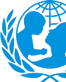 I. Post InformationI. Post InformationJob Title: Social & Behavior Change OfficerJob Level: Level 2(SBC), TA position-364 daysJob Profile No.:Supervisor Title/ Level: SBC Specialist, LevelCCOG Code:3Functional Code:Organizational Unit: ProgrammeJob Classification Level: Level 2Post Location: Country OfficeII. Organizational Context and Purpose for the jobL'UNICEF est l'agence des Nations Unies mandatée pour plaider en faveur de la protection des droits des enfants, pour aider à répondre à leurs besoins fondamentaux et pour élargir leurs possibilités d'atteindre leur plein potentiel. Parmi plusieurs documents stratégiques, le programme de pays de l'UNICEF Madagascar s'aligne sur le plan de développement national du gouvernement, appelé Plan pour l'Émergence de Madagascar (PEM). Le programme rassemble des programmes humanitaires et de développement dans les domaines de la santé, de la nutrition, de l'éducation, de WASH et de la protection de l'enfance. Les domaines d'intérêt pour le changement social et comportemental dans la préparation et la réponse aux urgences comprennent les pratiques de survie pendant la sècheresse, les cyclones et les inondations, les pratiques préventives pendant les épidémies (poliomyélite, peste, rougeole, COVID-19…), la nutrition du nourrisson et du jeune enfant, la continuité des services essentiels de santé maternelle et infantile, les pratiques préventives WASH et la protection de l'enfant contre toutes les formes de violence, y compris l'exportation et les abus sexuels et les mariages d’enfant et grossesses précoces. Les interventions de protection de l'enfance SBC s'accompagnent de campagnes de scolarisation pour s'assurer que les enfants restent à l'école. Les interventions C4D sont basées sur plusieurs approches y compris la communication interpersonnelle, l'engagement communautaire, la mobilisation sociale, la redevabilité envers la population affectée et plaidoyer.Job organizational context: Le poste sera rattaché au SBC Specialist Urgence (P3) au sein de de la section SBC.Purpose for the job: Le SBC Officer Urgence fournira une assistance technique aux partenaires de mise en œuvre d'urgence dans la planification, la mise en œuvre, la coordination et l'évaluation des interventions de changement social et comportemental dans le cadre de la preparation et de la reponse aux UrgencesIII. Key function, accountabilities and related duties/tasksSummary of key functions/accountabilities:Appui à la conception de la stratégie et au développement des activités de SBC en appui a la préparation et la réponse aux urgencesMise en œuvre des activités SBCSupport technique et opérationnelPlaidoyer, mise en réseau et création de partenariatsInnovation et renforcement des capacitésAppuyer la génération des preuves pour assurer la planification et la mise en œuvre systématique des activités de SBC dans les situations d'urgence :Développer les TDRs pour évaluer l'état des connaissances, attitudes, normes et pratiques (CAP) des membres de la communauté concernant les épidémies (la rougeole, la peste, le paludisme et la poliomyélite), les cyclones/inondations et la sécheresse ; y compris et la responsabilité des détenteurs d'obligations envers les populations affectées.Présenter les rapports de diffusion aux différents partenaires et assurer le suivi des recommandationsUtiliser les données collectées ainsi que d’autres données disponibles pour orienter la planification des interventions SBC en appui a la préparation et la réponse aux urgencesCoordonner la découverte et la mise à l'échelle des solutions innovantes pour mettre en œuvre des interventions centrées sur les personnes dans la préparation et la réponse aux urgences.Organiser la collecte des informations ainsi que les feedbacks des communautés pour comprendre les besoins humains autour des situations d'urgenceCo-faciliter les séances des approches HCD pour renforcer la communication pour le changement social et comportemental en situation d'urgence incluant des approches innovantesFaciliter le prétesting des solutions et élaborer des recommandations pour la mise à l'échelleRenforcer la capacité des communautés à répondre aux aléas et à maintenir des comportements préventifs pour maintenir une bonne santé et une bonne nutrition dans un environnement où les enfants sont protégés de toutes les formes de violence et ont un accès équitable à l'éducation.Faciliter la co-création de supports de communication SBC en vue de renforcer des capacités des travailleurs de première ligne, des leaders communautaires, des leaders religieux et des bénévoles en communication interpersonnelle pour promouvoir des comportements positifs en WASH, nutrition, santé (la peste, COVID-19, rougeole, polio et le paludisme, Ébola), éducation et protection d’enfants ; y compris des enfants éteintes de l’albinisme.Établir/renforcer les mécanismes d'écoute sociale au niveau communautaire pours'assurer	que	les	rumeurs	sont	régulièrement	recueillies,	adressées	et signalées/partagées à d'autres partenaires pour action.Supporter la motivation des individus à adopter des pratiques positives pour la préventiondes maladies transmissibles, de la malnutrition et de l'exploitation et des abus sexuels pendant/après l’urgence dont le cyclone, les inondations et la sécheresse.Surveiller le développement, la mise en œuvre et l'évaluation d’une marque et des sous- marques qui fonctionneront comme une plateforme globale pour communiquer tous les messages intègres en cas d'urgence.Superviser l'utilisation cohérente de la marque dans les supports et activités de communication, d'engagement communautaire, de mobilisation sociale et de plaidoyer.Mener les collectes d’informations de rétroaction de la communauté pour surveiller l'écoute et la portée réelle des stations de radio communautaires concernant la campagne de marqueSoutenir les partenaires de mise en œuvre pour planifier, mettre en œuvre et évaluer les interventions de responsabilité sociale dans les situations d'urgenceCordonner les activités visées à établir/renforcer les mécanismes de retour d'information au niveau de la communauté pour s'assurer que les suggestions et les plaintes de la communauté sont continuellement recueillies et traitées et transmises aux autres parties prenantes pour action.Renforcer les mécanismes pour la collecte d’information et retourMettre en place ou renforcer l’efficacité et complémentarité des outils pour suivre la participation, retour d’information et rapportage des cas d’exploitation sexuelleRenforcer la coordination entre les partenaires d'exécution en cas d'urgenceCoorganiser et coanimer des réunions/ateliers en partenariat avec des partenaires du gouvernement pour favoriser la collaboration et la coordination interministérielles.Gérer les systèmes de coordination en ligne et hors ligne, par ex. outils de cartographie des partenaires/interventions, en collaboration avec les ministères responsablesRassembler les recommandations de l'UNICEF et de l'ONU sur la CREC et les présenter aux partenaires sur la base de l'écoute sociale, des commentaires de la communauté, des sessions de recherche et d'idéationDocumenter les rapports de coordination et suivre les recommandations formulées par les partenaires de mise en œuvreIV. Impact of ResultsLe développement et la mise en œuvre stratégiques et efficaces d'initiatives et de produits de plaidoyer S&BC ont un impact direct sur la capacité de l'UNICEF à promouvoir l'action sociale, politique et économique et les changements de comportements, d'attitudes sociales, de croyances, de normes sociales néfastes et d'actions par les communautés, les individus et la société sur les droits, la survie et le bien-être des enfants. Cela contribue à son tour à renforcer lacapacité de l'UNICEF à remplir sa mission d'obtenir des résultats durables, locaux et concrets dans l'amélioration de la survie, du développement et du bien-être des enfants dans le pays.V. UNICEF values and competency Required (based on the updated Framework)Core ValuesCareRespectIntegrityTrustAccountabilityCore Competencies (For Staff with Supervisory Responsibilities) *Nurtures, Leads and Manages People (1)Demonstrates Self Awareness and Ethical Awareness (2)Works Collaboratively with others (2)Builds and Maintains Partnerships (2)Innovates and Embraces Change (2)Thinks and Acts Strategically (2)Drive to achieve impactful results (2)Manages ambiguity and complexity (2) orCore Competencies (For Staff without Supervisory Responsibilities) *Demonstrates Self Awareness and Ethical Awareness (1)Works Collaboratively with others (1)Builds and Maintains Partnerships (1)Innovates and Embraces Change (1)Thinks and Acts Strategically (1)Drive to achieve impactful results (1)Manages ambiguity and complexity (1)*The 7 core competencies are applicable to all employees. However, the competency Nurtures, Leads and Managers people is only applicable to staff who supervise others.VI. Recruitment QualificationsVI. Recruitment QualificationsEducation :Un diplôme universitaire dans l'un des domaines suivants est requis : sciences sociales et comportementales, sociologie, anthropologie, psychologie, éducation, communication, relations publiques ou un autre domainetechnique pertinent.Expérience :Minimum 2 ans d'expérience en préparation et réponse aux urgence, en évaluation rapide, planification, mise en œuvre et suivi-évaluation d’interventions SBC.Expérience dans la mise en œuvre des projets d’urgence intégrés avec des priorités transversales, par ex. santé,éducation, nutrition, WASH, protection de l'enfance, responsabilité sociale et genre.Compréhension des approches participatives de cocréation, par exemple la conceptualisation centrée sur l'humain (HCD).Compétences en réflexion analytique et en planification stratégique, capacité à faciliter, consulter et négocier avec un large éventail de partenaires gouvernementaux et non gouvernementaux.Familiarité avec les valeurs de l'UNICEF et les normes d'urgence.Une expérience pertinente dans une agence ou une organisation du système des Nations Unies est considérée comme un atout.Une expérience de travail dans un pays en développement est considérée comme un atout.Language Requirements:Maîtrise du Malgache et du français. La connaissance de l'anglais sera un atout supplémentaire.